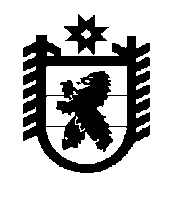      РЕСПУБЛИКА КАРЕЛИЯ        Администрация Лоухского муниципального района       РАСПОРЯЖЕНИЕ  № 422-Р     пгт. Лоухи                                                                                           23 апреля 2015 годаО мерах по обеспечению охраны лесов от пожаров в Лоухском районе в 2015 годуВ целях обеспечения охраны лесов от пожаров, повышения уровня противопожарной защиты лесного фонда в 2015 году:1. Для координации действий предприятий, организаций, учреждений и населения по предупреждению и ликвидации лесных пожаров на период пожароопасного сезона в лесах Лоухского района создать оперативный штаб в составе:Моисеенко А.Н. – заместитель главы администрации Лоухского муниципального района, руководитель оперативного штаба;Скрипниченко С.А. – начальник отдела по мобилизационной работе и гражданской обороне администрации Лоухского муниципального района, заместитель руководителя оперативного штаба;Федоров А.И. – начальник ГУ РК «Лоухское центральное лесничество» (по согласованию);Засухин А.С. – директор ГУП РК «Лоухское ДРСУ» (по согласованию);Бижон А.В. – директор ФГУ «Национальный парк «Паанаярви» (по согласованию);Воробьев А.С. – начальник ГКУ РК «Отряд противопожарной службы по Лоухскому району» (по согласованию).2. Оперативному штабу обеспечить:- сбор, обработку, анализ информации о пожароопасной обстановке в лесах Лоухского района;- подготовку решений и предложений по предупреждению возникновения чрезвычайных ситуаций, связанных с лесными пожарами на территории Лоухского района и снижению их опасных последствий;- подготовку предложений по введению режимов функционирования районного звена РСЧС; - ежедневное представление к 9:00 и к 17:00 главе администрации Лоухского муниципального района информации об обстановке с лесными пожарами на территории Лоухского района и его немедленное информирование в случае возникновения чрезвычайных ситуаций, связанных с лесными пожарами.3.Рекомендовать руководителям ГУ РК «Лоухское центральное лесничество»:- создать и организовать на период пожароопасного сезона в лесном фонде деятельность пункта диспетчерского управления центрального лесничества и обеспечить его взаимодействие и обмен информацией о лесопожарной обстановке с пунктами повседневного управления территориальной подсистемы РСЧС, ЕДДС Лоухского района;- обеспечить выполнение мероприятий по профилактике лесных пожаров, противопожарному обустройству лесного фонда, содержанию противопожарных объектов и техники в исправном состоянии, своевременному тушению лесных пожаров; - совместно с редакцией газеты «Приполярье» организовать проведение противопожарной пропаганды, регулярное освещение в печати вопросов сбережения лесов, соблюдения правил пожарной безопасности в лесу; - провести проверки по подготовке к пожароопасному сезону лесопользователей, арендаторов участков лесного фонда; - совместно с главами городских и сельских поселений предусмотреть меры по защите от лесных пожаров населенных пунктов, противопожарному обустройству прилегающих лесных массивов; - обеспечить взаимодействие с правоохранительными и следственными органами по вопросам выявления лиц, виновных в возникновении и распространении лесных пожаров. 4. Рекомендовать сотрудникам  отдела надзорной деятельности Лоухского района УНД ГУ МЧС России по РК  совместно с Главами городских и сельских поселений провести  проверки населенных пунктов, подверженных угрозе перехода лесных пожаров.  5. Рекомендовать Главам городских и сельских поселений: - провести превентивные  мероприятия, направленные на  создание зон безопасности вокруг населенных пунктов и исключающие возможность перехода лесных пожаров на жилые дома и объекты экономики (создание противопожарных разрывов, минерализованных полос) в населенных пунктах, произвести очистку площадей, примыкающих к лесной зоне, от мусора, сухой травы и иных легковоспламеняющихся  веществ;- привести в надлежащее состояние  противопожарное водоснабжение, обеспечить проезд  к зданиям, сооружениям и открытым водоемам, определить и обеспечить готовность  к применению сил и средств для тушения сухой травы и мусора в границах населенных пунктов;- обеспечить мобилизацию населения для тушения лесных пожаров в границах населенных пунктов либо при непосредственной угрозе населенным пунктам;- организовать контроль  за  соблюдением населением правил пожарной безопасности при нахождении  на территории  лесных участков, находящихся в муниципальной собственности, особенно в выходные и праздничные дни, и дни высокой пожарной опасности;- в случае повышения пожарной опасности и создания реальной угрозы жизни населения своевременно вводить в границах населенных пунктов особый противопожарный режим;- в срок до 01 мая 2014 года разработать порядок создания материальных (запасов ГСМ, продовольствия) и финансовых резервов и их расходования в период чрезвычайных ситуаций.6. Рекомендовать начальнику ГКУ РК «Отряд противопожарной службы по Лоухскому району» в течение пожароопасного сезона:- обеспечить готовность пожарных расчетов к тушению лесных и торфяных пожаров, возникающих в границах населенных пунктах, в пределах зон,  согласованных с органами местного самоуправления и лесхозом, с целью исключения возможности воздействия лесных пожаров на населенные пункты.- в соответствии с решением районной комиссии по предупреждению и ликвидации чрезвычайных ситуаций и обеспечению пожарной безопасности оказывать помощь в ликвидации крупных лесных пожаров, угрожающих населенным пунктам и объектам экономики.- представить данные по нормативным расходам  ГСМ  пожарных машин.7.  Начальнику   МКУ   «Районное   управление   образования»   организовать   проведение  с учащимися   образовательных   учреждений   дополнительных   занятий  на  тему запрещения использования  воздушных «небесных фонарей» при проведении праздничных мероприятий.8. Рекомендовать руководителям ГУП РК «Лоухское ДРСУ», подразделений Петрозаводского и Мурманского  отделений Октябрьской железной дороги, ОАО «Карелэнерго», ОАО «Прионежская сетевая компания», ЭУ № 7 линейного технического цеха Карельского филиала ОАО «Ростелеком» осуществляющих свою хозяйственную деятельность на территории района, содержать полосы отвода земель вдоль автомобильных и железных дорог, ЛЭП, линий связи очищенными от древесного хлама, мусора  и легковоспламеняющихся материалов и в течении пожароопасного сезона обеспечить поддержание их в надлежащем противопожарном состоянии,  а также принимать меры по тушению пожаров в полосах отвода.9. Рекомендовать руководителям организаций и частным предпринимателям, осуществляющим деятельность в области организации туризма обеспечить проведение инструктажа прибывающих туристов по правилам пожарной безопасности в лесу и контроль за  их соблюдением.10. Рекомендовать сотрудникам  Лоухского инспекторского  участка ФКУ «Центр ГИМС  МЧС России по РК», рыбнадзора и охотнадзора в течение пожароопасного периода в ходе проведения рейдов и патрулирования проводить профилактические беседы с посетителями леса по вопросам обеспечения мер пожарной безопасности, при выявлении нарушителей пресекать их деятельность, сообщать об обнаружении лесных пожаров, оказывать содействие работникам лесхозов при доставке групп  пожаротушения к местам пожаров.11. Контроль за выполнением настоящего распоряжения возложить на заместителя главыадминистрации Лоухского муниципального района А.Н.Моисеенко.Глава Администрации Лоухскогомуниципального района                                                                                  А.И.Цехов